МУНИЦИПАЛЬНОЕ ОБРАЗОВАНИЕ ТАЗОВСКИЙ РАЙОНМУНИЦИПАЛЬНОЕ КАЗЕННОЕ ДОШКОЛЬНОЕ ОБРАЗОВАТЕЛЬНОЕ УЧРЕЖДЕНИЕ ДЕТСКИЙ САД «СЕВЕРЯНОЧКА»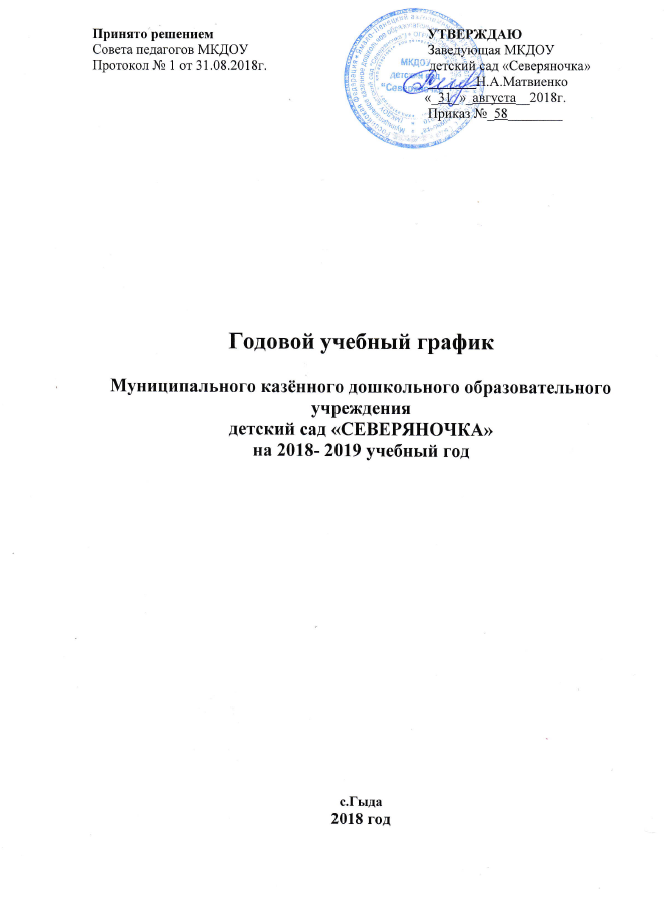 Принято на педагогическом совете 				УТВЕРЖДАЮот 31.08.2018 г. протокол № 1					Заведующая МКДОУ									детский сад «Северяночка»									_________Н.А. Матвиенко									«31» августа 2018 г.									Приказ № 58 дРабочая программа кружковой работы«ФАБРИКА ГЕРОЕВ»для детей 3-4 года2018-2019 учебный годАвтор-составитель:Заведующая МКДОУ детский сад «Северяночка»Матвиенко Наталья Александровнас.Гыда2018СОДЕРЖАНИЕ  РАБОЧЕЙ ПРОГРАММЫ.Целевой раздел:…………………………………………………………………………………….2         1.1 Пояснительная записка…………………………………………………………….2Нормативные документы……………………………………………………………2Актуальность……………………………………………………………………….2-3Цель и задачи рабочей программы………………………………………………..3-4Педагогическая целесообразность…………………………………………………..4Принципы и подходы к формированию программы………………………………5Возрастные и индивидуальные особенности контингента детей ……………....6-71.2.1    Планируемые результаты освоения Программы. ………………………………..7-81.2.2    Особенности проведения мониторинга педагогического процесса……………....82.  Содержательный раздел:………………………………………………………………..9        2.1.  Содержание программы……………………………………………………...……9        2.2. Перспективное комплексно – тематическое планирование………………….9-11        2.3. Методы и приемы обучения……………………………………………….…..11-123. Организационный раздел:……………………………………………………………...13        3.1. Формы организации……………………………………………………………….13        3.2. Структура построения занятия……………………………………………………13        3.3. Учебный план…………………………………………………………………..13-14Список литературы……………………………………………………………………….…15Целевой раздел         1.1. Пояснительная записка1.1.1. Рабочая программа основывается на следующие нормативно-правовые документы:1. Конвенция ООН о правах ребенка2. Федеральный Закон № 273 - ФЗ от 29.12.2012г. «Об образовании в Российской Федерации» 3. Приказ Министерства образования и науки Российской Федерации № 1155 от 17.10.2013                   «Об утверждении федерального образовательного стандарта дошкольного образования».4. Приказ Министерства образования и науки Российской Федерации от 30.08.2013 № 1014 «Об утверждении порядка организации и осуществления образовательной деятельности по основным общеобразовательным программам – образовательным программам дошкольного образования» (Зарегистрировано в Минюсте России 26.09.2013 № 30038)5. СанПиН 2.4.1.3049-13 «Санитарно эпидемиологические требования к устройству, содержанию и организации режима работы дошкольных образовательных организаций». 6. Типовое положение о дошкольном образовательном учреждении, утвержденным Приказом Министерства образования и науки Российской Федерации от 27.10.2011г. № 25627. Концепция содержания непрерывного образования (дошкольное начальное звено).8. Устав МКДОУ детский сад «Северяночка»1.1.2. АктуальностьНеобходимость передачи технических знаний из поколения в поколение привела людей к мысли об обучении детей и молодежи техническому творчеству и изобретательству. Важным фактором и институтом развития творческих способностей личности выступает современная система дополнительного образования детей, основным компонентом которой является детское конструкторское творчество. Трудности, вызванные экономическими преобразованиями, происходящими в стране, привели к отсутствию социального заказа общества на технически грамотную молодёжь и, как следствие, к значительному снижению качества содержания образования в учреждениях дополнительного образования технической направленности, в научно- технических творческих объединениях (кружках) общеобразовательных учреждений. Детские дошкольные учреждения на тот момент вообще не рассматривались как начальная ступень технического образования. Сейчас техническое детское творчество является одним из важных способов формирования профессиональной ориентации детей, способствует развитию устойчивого интереса к технике и науке, а также стимулирует рационализаторские и изобретательские способности. Поддержка и развитие детского технического творчества соответствуют актуальным и перспективным потребностям личности и стратегическим национальным приоритетам Российской Федерации.В Послании Президента Федеральному Собранию Российской Федерации отмечено: «Дети должны получить возможность раскрыть свои способности, подготовиться к жизни в высокотехнологичном конкурентном мире». Основной целью курса технологий используемых в российском образовании должно стать формирование у ребёнка целостного представления о той части окружающей их действительности, которая создаётся человеческим обществом. Современный человек участвует в разработке, создании и потреблении огромного количества артефактов: материальных, энергетических, информационных. Соответственно, он должен ориентироваться в окружающем мире как сознательный субъект, адекватно воспринимающий появление нового, умеющий ориентироваться в окружающем, постоянно изменяющемся мире, готовый непрерывно учиться. Как добиться того, чтобы полученные знания помогали детям в жизни. Одним из вариантов помощи являются занятия, где дети комплексно используют свои знания.Конструирование теснейшим образом связано с чувственным и интеллектуальным развитием ребенка. Особое значение оно имеет для совершенствования остроты зрения, точности цветовосприятия, тактильных качеств, развития мелкой мускулатуры кистей рук, восприятия формы и размеров объекта, пространства. Дети пробуют установить, на что похож предмет и чем он отличается от других; овладевают умением соизмерять ширину, длину, высоту предметов; начинают решать конструктивные задачи «на глаз»; развивают образное мышление; учатся представлять предметы в различных пространственных положениях, мысленно менять их взаимное расположение. В процессе занятий идет работа над развитием интеллекта воображения, мелкой моторики, творческих задатков, развитие диалогической и монологической речи, расширение словарного запаса. Особое внимание уделяется развитию логического и пространственного мышления. Дети учатся работать с предложенными инструкциями, формируются умения сотрудничать с партнером, работать в коллективе.Кроме этого, реализация этого курса в рамках дополнительного образования помогает развитию творческих способностей за счет активного взаимодействия детей в ходе самостоятельного технического творчества. Простота в построении модели в сочетании с большими конструктивными возможностями конструктора позволяют детям в конце занятия увидеть сделанную своими руками модель, которая выполняет поставленную ими же самими задачу.Конструктор Лего предоставляет прекрасную возможность учиться ребенку на собственном опыте. Такие знания вызывают у детей желание двигаться по пути открытий и исследований, а любой признанный и оцененный успех добавляет уверенности в себе. Обучение происходит особенно успешно, когда ребенок вовлечен в процесс создания значимого и осмысленного продукта, который представляет для него интерес.Материал по курсу «Легоконструирование» строится так, что требуются знания практически из всех образовательных областей от искусств до математики и естественных наук. Занятия опираются на естественный интерес к разработке и постройке различных построек и простейших механизмов. Разнообразие конструкторов Лего позволяет заниматься с детьми разного возраста.Нормативно – правовая база: данная программа разработана в соответствии с Федеральным Законом № 273 - ФЗ от 29.12.2012г. «Об образовании в Российской Федерации», Постановление Главного государственного санитарного врача РФ от 15 мая 2013 г. N 26 "Об утверждении СанПиНа 2.4.1.3049-13 "Санитарно -эпидемиологические требования к устройству, содержанию и организации режима работы в дошкольных организациях".1.1.3. Цель и задачи рабочей программыГлавной целью данной программы является: создание благоприятных условий для развития у дошкольников первоначальных конструкторских умений на основе LEGO– конструирования.Задачи: На занятиях по LEGO-конструированию ставится ряд обучающих, развивающих и воспитательных задач:развивать у дошкольников интерес к моделированию иконструированию, стимулировать детское техническое творчество;обучать конструированию по образцу, чертежу, заданной схеме, позамыслу;формировать предпосылки учебной деятельности: умение и желаниетрудиться, выполнять задания в соответствии с инструкцией и поставленнойцелью, доводить начатое дело до конца, планировать будущую работу;совершенствовать коммуникативные навыки детей при работе в паре,коллективе;развивать мелкую моторику рук, стимулируя в будущем общее речевоеразвитие и умственные способности.Новизна программы заключается в том, что дошкольники приобретают элементарное представление в научно – технической направленности и впоследствии смогут использовать приобретенные знания для дальнейшего обучения и в жизни.LEGO-конструирование больше, чем другие виды деятельности, подготавливает почву для развития технических способностей детей.LEGO–конструирование объединяет в себе элементы игры с экспериментированием, а следовательно, активизирует мыслительно-речевую деятельность дошкольников, развивает конструкторские способности и техническое мышление, воображение и навыки общения, способствуетинтерпретации и самовыражению, расширяет кругозор, позволяет поднять на более высокий уровень развитие познавательной активности дошкольников, а это – одна из составляющих успешности их дальнейшего обучения в школе.Педагогическая целесообразностьПедагогическая целесообразность программы обусловлена развитием конструкторских способностей детей через практическое мастерство. Целый ряд специальных заданий на наблюдение, сравнение, домысливание, фантазирование служат для достижения этого. Принципы и подходы к формированию программыДоступности - предусматривает осуществление конструктивно-игровой деятельности с ЛЕГО с учетом особенностей возраста, подготовленности, а также индивидуальных особенностей и психического развития детей.Наглядности - обучение и воспитание предполагает как широкое использование зрительных ощущений, восприятий, образов,Последовательности - заключается в постепенном повышении требований в процессе конструктивной деятельности.Систематичности обучения и воспитания - достижение цели обеспечивается решением комплекса задач образовательной и воспитательной направленности с соответствующим содержанием, что позволяет получить прогнозируемый результат.Обучаясь по программе, дети проходят путь от простого к сложному, возвращаясь к пройденному материалу на новом, более сложном творческом уровне.На занятиях используются три основных вида конструирования: по образцу, по условиям и по замыслу, а также дополнительные:Конструирование по образцу — когда детям предлагают образцы построек и показывают способы их воспроизведения. Данная форма обучения обеспечивает детям прямую передачу готовых знаний, способов действий, основанных на подражании. Это важнейший этап обучения, где можно решатьзадачи, обеспечивающие переходы детей к самостоятельной поисковой деятельности творческого характера.При конструировании по условиям — образца нет, задаются только условия, которым постройка должна соответствовать (например, домик для собачки должен быть маленьким, а для лошадки — большим).Конструирование по замыслу предполагает, что ребенок сам, без каких- либо внешних ограничений, создаст образ будущего сооружения и воплотит его в материале, который имеется в его распоряжении. Этот тип конструирования лучше остальных развивает творческие способности малыша.Дополнительные:Конструирование по модели – в качестве образца предъявляют модель, скрывающую от ребёнка очертание отдельных её элементов. Дети должны воспроизвести модель из имеющихся у них строительных материалов. Таким образом, детям дают задачу, но не дают способа её решения. Постановка таких задач перед дошкольниками является достаточно эффективным средством дляактивизации их мышления. Конструирование по модели – усложнённая разновидность конструирования по образцу.Конструирование по теме - детям предлагается общая тематика конструкций, и они сами создают замыслы конкретных построек, выбирают материал и способы их выполнения. Эта достаточно распространенная в практике форма конструирования очень близка по своему характеру конструированию по замыслу – с той лишь разницей, что замыслы детей здесь ограничиваютсяопределённой темой. Основная цель конструирования по заданной теме – актуализация и закрепление знаний и умений.1.1.6  Возрастные и индивидуальные особенности контингента детейВ рамках формируемой части общеобразовательной программы дошкольной образовательной организации предполагается реализация образовательной деятельности с использованием LEGO конструкторов, начиная с младшего дошкольного возраста (возрастная категория с 2 до 7 лет). Системность и направленность данного процесса обеспечивается включением LEGO- конструирования в регламент образовательной деятельности детского сада, реализуется в рамках образовательной области «Познание», раздела «Конструирование»Первая младшая группа.Для младших групп (2-3 года) дается конструктор серии для малышей LEGO DUPLO, в нем кубики в восемь раз больше стандартных, следовательно, малыши не проглотят детали.Конструктор LEGO серии DUPLO цветной, радующий детей своей красочностью, обеспечивающий успешную работу с ним. При этом детям на третьем году жизни необходимо показать, как надо строить, роль ведущего всегда берет на себя взрослый, так как дети еще не могут распределить свои роли в игре.В младшей группе педагог выбирает самые простые игры, целью которых является закрепить цвет (синий, красный, желтый, зеленый) и форму (квадрат, прямоугольник) деталей конструктора ЛЕГО. Важно, чтобы первые детские постройки опирались на предметы, хорошо известные детям -  забор, ворота, стол, стул, домик, мост. Благодаря конструированию у детей развивается координация, движения становятся более точными, ловкими и уверенными. Большое значение в этом возрасте имеет приобщение детей к складыванию деталей конструктора Лего в коробки. При этом детям можно предложить разные виды игры. Например: собери по цвету, кто быстрее соберет в коробочку.Вторая младшая группа.Детям вторых младших групп (3-4 года) предложен конструктор LEGO DUPLO. Дети знакомятся с основными деталями конструктора LEGO DUPLO), которые хорошо используются детьми при игре с постройкой дома, моста, мебели, лестницы, дороги, способами скрепления кирпичиков, удетей формируется умение соотносить с образцом результаты собственных действий в конструировании объекта. В этом возрасте у детей появляется способ самовыражения — это«оживление» своих построек, придумывание сюжета и развертывания действий.Средняя группа.В средней группе (с 4 до 5 лет) дети закрепляют навыки работы с кон- структором LEGO, на основе которых у них формируются новые. В этом возрасте дошкольники учатся не только работать по плану, но и самостоятельно определять этапы будущей постройки, учатся ее анализировать.Добавляется форма работы — это конструирование по замыслу. Дети свободно экспериментируют со строительным материалом. В игре каждый ребенок может проявить свою индивидуальность, он самвыбирает тему постройки, сам придумывает конструкции, самостоятельно решает конструктивные задачи. При игре с конструктором ЛЕГО наиболее полно раскрываются индивидуальные особенности ребенка, выявляются его интересы и склонности, знания и представления.Старшая группа.В старшей группе (с 5 до 6 лет) конструктивное творчество отличается содержательностью и техническим разнообразием, дошкольники способны не только отбирать детали, но и создавать конструкции по образцу, схеме, чертежу и собственному замыслу. В старших группах дети делают сложные постройки: красивые небоскребы, замки, модели автотехники и т. д. К пяти годам дети уже способны замыслить довольно сложную конструкцию, называть ее и практически создавать. В старшем дошкольном возрасте поначалу лучше использовать уже знакомый детям конструктор LEGODuplo (Лего Дупло). Необходимо ставить перед детьми проблемные задачи, направленные на развитие воображения и творчества. Детям можно предлагать конструирование по условиям: построить домик для фермера. Дети строят не только на основе показа способа крепления деталей, но и на основе самостоятельного анализа готового образца, умеют удерживать замысел будущей постройки. Для работы уже можно использовать более сложные наборы ЛЕГО. У детей появляется самостоятельность при решении творческих задач, развивается гибкость мышления. В течение года возрастает свобода в выборе сюжета, развивается речь, что особенно актуально для детей с ее нарушениями.Подготовительная группа.В подготовительной группе (с 6 до 7 лет) формирование умения планировать свою постройку при помощи LEGO - конструктора становится приоритетным. Особое внимание уделяется развитию творческой фантазии детей: дети конструируют по воображению по предложенной теме и условиям. Таким образом, постройки становятся более разнообразными и динамичными. В подготовительной к школе группе занятия носят более сложный характер, в них включают элементы экспериментирования, детей ставят в условия свободного выбора стратегии работы, проверки выбранного ими способа решения творческой задачи и его исправления. Лего – конструкторы современными педагогами причисляются к ряду игрушек, направленных на формирование умений успешно функционировать в социуме, способствующих освоению культурного богатства окружающего мира.1.2.1 Планируемые результаты освоения Программы.Общие:Появится интерес к самостоятельному изготовлению построек, умение применять полученные знания при проектировании и сборке конструкций, познавательная активность, воображение, фантазия и творческая инициатива.Сформируются конструкторские умения и навыки, умение анализировать предмет, выделять его характерные особенности, основные части, устанавливать связь между их назначением и строением.Совершенствуются коммуникативные навыки детей при работе в паре,коллективе, распределении обязанностей.Сформируются предпосылки учебной деятельности: умение и желание трудиться, выполнять задания в соответствии с инструкцией и поставленной целью, доводить начатое дело до конца, планировать будущую работу.Дети будут иметь представления:о деталях LEGO-конструктора и способах их соединений;об устойчивости моделей в зависимости от ее формы и распределения веса;о зависимости прочности конструкции от способа соединения ее отдельных элементов;о связи между формой конструкции и ее функциями.Младшая группа (вторая младшая группа):Первое полугодие:Учить называть детали лего - конструктора (кирпичик, большой, поменьше, маленький, клювик, горка, мостик и др.);Простейшему анализу сооружённых построек (выделять форму, величину, цвет постройки);Выполнять простейшую конструкцию в соответствии с заданными условиями (ворота для машины);Сравнивать предметы по длине и ширине;Обогащать речь словосочетаниями (дорожка красного цвета длинная (широкая);Конструировать по образцу и условиям;Различать по цвету и форме;Развивать зрительно-моторную координацию при соединении деталей конструктора, добиваться точности в процессе операционных действий.Второе полугодие:Познакомить с новыми деталями лего- конструктора;Учить воспроизводить в постройке знакомый предмет, находить его конструктивное решение;Оформлять свой замысел путём предварительного называния будущей постройки;Развивать и поддерживать замысел в процессе развёртывания конструктивной деятельности, помогать его осуществлять;Формировать умение использовать полученные знания в самостоятельных постройках по замыслу.1.2.2. Особенности проведения мониторинга педагогического процесса.Педагогический мониторинг проводится в форме наблюдений и заносится в таблицу (Приложение 1).2. Содержательный раздел:2.1 Содержание программыКонструирование – один из излюбленных видов детской деятельности. Отличительной особенностью такой деятельности является самостоятельность и творчество. Как правило, конструирование завершается игровой деятельностью. Созданные LEGO -постройки дети используют в - в играх-театрализациях;- в сюжетных играх;- в экспериментировании;- используют LEGO -элементы в дидактических играх и упражнениях;- при подготовке к обучению грамоте;- ознакомлении с окружающим миром;- в познании и других видах деятельности;Так, последовательно, шаг за шагом, в виде разнообразных игровых, интегрированных, тематических занятий дети развивают свои конструкторские навыки, у детей развивается умение пользоваться схемами, инструкциями, чертежами, развивается логическое мышление, коммуникативные навыки.Программа рассчитана на возраст детей от 2–7 лет.Занятия проводятся один раз в неделю во второй половине дня.Первая младшая группа – 9 минутВторая младшая группа – 15 минутСредняя группа – 20 минутСтаршая группа – 25 минут.Подготовительная группа – 30 минут.2.2 Перспективное-комплексно-тематическое планированиеОбучение проходит в игровой форме по принципу «построй и играй».    Темы занятий разнообразны по содержанию - от простой постройки по пошаговому образцу и показу     педагога до творческих тематических работ по собственному замыслу детей.    При создании постройки из Лего дети не только строят, но и выбирают верную последовательность действий, ориентируясь по технологическим картам; выбирают правильные приемы соединений, сочетают форму, цвет и пропорций.Перспективно – тематическое планированиеВторая младшая группа2.3. Методы  и приемы обучения3.Организационный раздел3.1. Формы организацииИндивидуальная работа с ребенком; Занятия проводятся по подгруппам – 8-10 детей.3.2. Структура построения занятияСтруктура построения занятия3.3 Учебный планУчебно-тематический планВторая младшая группаСписок литературы      1. Комарова Л.Г. Строим из LEGO «ЛИНКА-ПРЕСС» – Москва, 2001.      2. Лусс Т.В. Формирование навыков конструктивно-игровой деятельности удетей с помощью LEGO. – Москва: Гуманитарный издательский центрВЛАДОС, 2003.      3. Л.Г. Комарова Строим из LEGO (моделирование логических отношений иобъектов реального мира средствами конструктора LEGO). – М.:«ЛИНКА – ПРЕСС», 2001.     4. Лиштван З.В. Конструирование – Москва: «Просвещение», 1981.     5. Парамонова Л.А. Детское творческое конструирование – Москва:Издательский дом «Карапуз», 1999.    6. Фешина Е.В. «Лего конструирование в детском саду» Пособие дляпедагогов. – М.: изд. Сфера, 2011.    7. Ишмакова М.С. Конструирование в дошкольном образовании в условияхвведения ФГОС Всероссийский учебно-методический центробразовательной робототехники. – М.: Изд.-полиграф центр «Маска»,2013.№занятияТема занятияЦель занятия1«Знакомство с лего – кабинетом»Познакомить детей с LEGO – DUPLO – конструктором(кирпичик, лапка, клювик и т.д.). Закрепить знания цвета и формы.2«Пирамидка»Учить детей строить простейшие постройки. Формировать бережное отношение к конструктору.3«Здравствуй лес»Познакомить с некоторыми видами деревьев, растущих в лесу, научить различать деревья.4«Разные домики»Закреплять умение строить домики.5«Ворота для заборчика»Учить выполнять простейшую конструкцию (из мягкого лего) – ворота, устанавливать опоры и класть на них перекладину6«Башенка»Учить детей строить простейшие постройки. Формировать бережное отношение к конструктору.7«Мы в лесу построим дом»Развивать творческое воображение. Учить подражать звукам и движениям персонажей (медведя, лисы, зайца). Учитьстроить дом из лего – конструктора.8«Конструирование по замыслу»Закреплять полученные навыки. Учить, заранее обдумывать содержание будущей постройки, называть ее тему, давать общее описание. Развивать творческую инициативу и самостоятельность.9«Животные в зоопарке»Рассказать о зоопарке. Учить строить утку, слона.10«Вольер для тигров и львов»Учить детей вместе строить одну поделку11«Утята в озере»Учить внимательно слушать стихотворение. Строить из конструктора утят.12«Построим загон для коров»Учить внимательно слушать стихотворение. Строить из конструктора утят13«Конструирование по замыслу»Закреплять полученные навыки. Учить заранее обдумывать содержание будущей постройки, называть ее тему, давать общее описание. Развивать творческую инициативу и самостоятельность.14«Горка для ребят»Продолжать знакомить с детской площадкой. Развивать память и наблюдательность.15«Конструирование по замыслу»Закреплять полученные навыки. Учить заранее обдумывать содержание будущей постройки, называть ее тему, давать общее описание. Развивать творческую инициативу и самостоятельность.16«Домик фермера»Формировать обобщенное представление о домах. Учить сооружать постройки с перекрытиями, делать их прочными. Развивать умение выделять части (стены, пол, крыша, окно, дверь). Познакомить с понятием фундамент.17«Детская площадка»Показать детскую площадку. Построить песочницу, лесенки.18«Мельница»Рассказать о мельнице. Развивать воображение, фантазию.19«Конструирование по замыслу»Закреплять полученные навыки. Учить заранее обдумывать содержание будущей постройки, называть ее тему, давать общее описание. Развивать творческую инициативу и самостоятельность.20«Машина с прицепом»Учить строить машину с прицепом. Развивать навыкконструирования21«Грузовая машина»Учить создавать простейшую модель грузовой машины. Выделять части и детали22«Крокодил»Продолжать знакомить детей с зоопарком. Учить строить крокодила.23«Мостик через речку»Учить строить мостик, точно соединять строительные детали.24«Кораблик»Рассказать о кораблях. Учить строить более сложнуюпостройку. Развивать внимание, навык конструирования.25«Пожарная машина»Познакомить с профессией пожарника. Учить строитьпожарную машину.26«Конструирование по замыслу»Закреплять полученные навыки. Учить заранее обдумывать содержание будущей постройки, называть ее тему, давать общее описание. Развивать творческую инициативу и самостоятельность.27«Мебель для кухни»Закреплять умение строить мебель. Запоминать название предметов мебели.28«Печка»Познакомить с русской печкой. Развивать воображение, фантазию. Учить строить печку из конструктора.29«Волшебные рыбки»Рассказать о рыбках. Учить строить рыбок из конструктора.30«Конструирование по замыслу»Закреплять полученные навыки. Учить заранее обдумывать содержание будущей постройки, называть ее тему, давать общее описание. Развивать творческую инициативу и самостоятельность.31«Ракета»Рассказать детям о космосе. Учить строить ракету.32«Луноход»Рассказать детям о луноходе. Учить строить из деталейконструктора.МетодыПриемыНаглядный Рассматривание на занятиях готовых построек,демонстрация способов крепления, приемов подборадеталей по размеру, форме, цвету, способы удержания ихв руке или на столе.Информационно-рецептивныйОбследование LEGO деталей, которое предполагаетподключение различных анализаторов (зрительных итактильных) для знакомства с формой, определенияпространственных соотношений между ними (на, под,слева, справа. Совместная деятельность педагога иребёнка.РепродуктивныйВоспроизводство знаний и способов деятельности(форма: собирание моделей и конструкций по образцу,беседа, упражнения по аналогу)ПрактическийИспользование детьми на практике полученных знаний иувиденных приемов работы.СловесныйКраткое описание и объяснение действий,сопровождение и демонстрация образцов, разныхвариантов моделей.Проблемный Постановка проблемы и поиск решения. Творческоеиспользование готовых заданий (предметов),самостоятельное их преобразование.Игровой Использование сюжета игр для организации детскойдеятельности, персонажей для обыгрывания сюжета.Частично-поисковый Решение проблемных задач с помощью педагога.Психологический настройМотивационно -побудительныйАктуализацияимеющихсязнаний,получение новыхРефлексивно-корригирующийОжидаемыеРезультаты№ п/пТема занятияКоличество часов1«Знакомство с лего – кабинетом»12«Пирамидка»13«Здравствуй лес»14«Разные домики»15«Ворота для заборчика»16«Башенка»17«Мы в лесу построим дом»18«Конструирование по замыслу»19«Животные в зоопарке»110«Вольер для тигров и львов»111«Утята в озере»112«Построим загон для коров»113«Конструирование по замыслу»114«Горка для ребят»115«Конструирование по замыслу»116«Домик фермера»117«Детская площадка»118«Мельница»119«Конструирование по замыслу»120«Машина с прицепом»121«Грузовая машина»122«Крокодил»123«Мостик через речку»124«Кораблик»125«Пожарная машина»126«Конструирование по замыслу»127«Мебель для кухни»128«Печка»129«Волшебные рыбки»130«Конструирование по замыслу»131«Ракета»132«Луноход»1